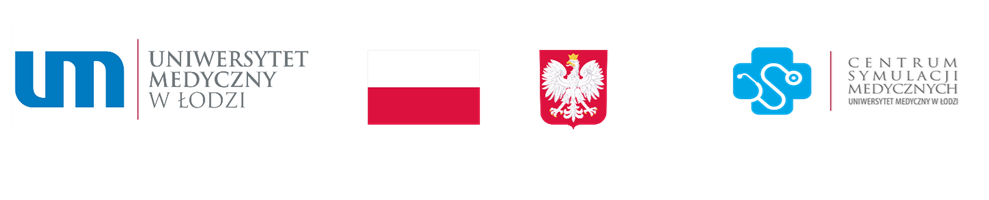 ZP/109/2023 							                            	zał. nr 2.1 do SWZ				PRZEDMIOT ZAMÓWIENIA										PAKIET IPrzedmiot zamówienia – Pakiet I – załącznik nr 2.1 do SWZ  – musi być podpisany kwalifikowanym podpisem elektronicznym lub podpisem zaufanym lub podpisem osobistym.Łóżko szpitalne z wyposażeniem – 5 szt.Łóżko szpitalne z wyposażeniem – 5 szt.Łóżko szpitalne z wyposażeniem – 5 szt.Łóżko szpitalne z wyposażeniem – 5 szt.Łóżko szpitalne z wyposażeniem – 5 szt.Model (łóżko; szafka; materac)Model (łóżko; szafka; materac)Producent (łóżko; szafka; materac)Producent (łóżko; szafka; materac)Lp.OPISOPISWYMAGANE PARAMETRY              I WARUNKIPARAMETRY OFEROWANEWymiary leża min. 2000mm x 900mm  wraz z funkcją przedłużania leża min. 150 mm za pomocą mechanizmów samozatrzaskowych. Panel podpierający materac, wypełniający przestrzeń powstałą po przedłużeniu leża.Nie dopuszcza się przedłużenia leża blokowanego za pomocą śrub.Wymiary leża min. 2000mm x 900mm  wraz z funkcją przedłużania leża min. 150 mm za pomocą mechanizmów samozatrzaskowych. Panel podpierający materac, wypełniający przestrzeń powstałą po przedłużeniu leża.Nie dopuszcza się przedłużenia leża blokowanego za pomocą śrub.Tak,  podaćWymiary całkowite:- Długość poniżej 2200mm- Szerokość poniżej 1000mmWymiary całkowite:- Długość poniżej 2200mm- Szerokość poniżej 1000mmTak, podaćDługość podstawy łóżka 160 cm (+/- 2cm) szerokość podstawy łóżka 80 cm (+/- 2cm) dla zapewnienia   maksymalnej stabilności leża w każdym jego położeniuDługość podstawy łóżka 160 cm (+/- 2cm) szerokość podstawy łóżka 80 cm (+/- 2cm) dla zapewnienia   maksymalnej stabilności leża w każdym jego położeniuTak, podaćŁóżko z elektrycznymi regulacjamiWysokości , segmentu pleców , segmentu uda, przechyłów Trendelenburga i antyTrendelenburgaŁóżko z elektrycznymi regulacjamiWysokości , segmentu pleców , segmentu uda, przechyłów Trendelenburga i antyTrendelenburgaTakZasilanie 230 V, 50 Hz z sygnalizacją włączenia do sieci w celu uniknięcia nieświadomego wyrwania kabla z gniazdka i uszkodzenia łóżka lub gniazdka.Kabel zasilający w przewodzie skręcanym rozciągliwym. Nie dopuszcza się przewodów prostych.Zasilanie 230 V, 50 Hz z sygnalizacją włączenia do sieci w celu uniknięcia nieświadomego wyrwania kabla z gniazdka i uszkodzenia łóżka lub gniazdka.Kabel zasilający w przewodzie skręcanym rozciągliwym. Nie dopuszcza się przewodów prostych.TakZłącze wyrównania potencjału.Złącze wyrównania potencjału.TakSiłowniki zabezpieczone przed wnikaniem wody w standardzie IPx6Siłowniki zabezpieczone przed wnikaniem wody w standardzie IPx6TakZasilanie awaryjne, akumulatorowe zapewniające możliwość regulacji elektrycznych w czasie transportu lub braku zasilania. Na wyposażeniu min. 2 akumulatory. Alarm dźwiękowy i diodowy informujący o niskim poziomie zasilania akumulatorowego. Zasilanie awaryjne, akumulatorowe zapewniające możliwość regulacji elektrycznych w czasie transportu lub braku zasilania. Na wyposażeniu min. 2 akumulatory. Alarm dźwiękowy i diodowy informujący o niskim poziomie zasilania akumulatorowego. Tak, podaćMechaniczna funkcja CPR segmentu pleców pozwalająca na natychmiastową reakcję w sytuacjach zagrożenia życia pacjentaMechaniczna funkcja CPR segmentu pleców pozwalająca na natychmiastową reakcję w sytuacjach zagrożenia życia pacjentaTakFunkcja autokonturu- jednoczesnej regulacji segmentu pleców i segmentu udaFunkcja autokonturu- jednoczesnej regulacji segmentu pleców i segmentu udaTakRegulacja elektryczna wysokości leża, w zakresie 350 mm do 750 mm (+/- 20mm), gwarantująca bezpieczne opuszczanie łóżka i zapobiegająca „zeskakiwaniu z łóżka” /nie dotykaniu pełnymi stopami podłogi podczas opuszczania łóżka/. Regulacja elektryczna wysokości leża, w zakresie 350 mm do 750 mm (+/- 20mm), gwarantująca bezpieczne opuszczanie łóżka i zapobiegająca „zeskakiwaniu z łóżka” /nie dotykaniu pełnymi stopami podłogi podczas opuszczania łóżka/. Tak, podaćRegulacja elektryczna pleców min 65  oraz regulacja elektryczna uda min 34Segment podudzia regulowany mechanicznie za pomocą rastomatów.Regulacja elektryczna pleców min 65  oraz regulacja elektryczna uda min 34Segment podudzia regulowany mechanicznie za pomocą rastomatów.Tak, podaćRegulacja elektryczna pozycji Trendelenburga i antyTrendelnburga min. 15Regulacja elektryczna pozycji Trendelenburga i antyTrendelnburga min. 15Tak, podaćKonstrukcja nośna w postaci ramion wznoszących. Leże podparte w minimum 8 pkt. Ramiona wykonane  profilu stalowego o przekroju minimum 50mm x 30mmKonstrukcja nośna w postaci ramion wznoszących. Leże podparte w minimum 8 pkt. Ramiona wykonane  profilu stalowego o przekroju minimum 50mm x 30mmTak, podaćKrążki odbojowe w narożnikach łóżka.Krążki odbojowe w narożnikach łóżka.TakLeże łóżka  4 – sekcyjne, w tym 3 ruchome. Leże wypełnienie panelami tworzywowymi. Po kilka paneli w segmencie pleców i podudzia. Panele gładkie, łatwo demontowalne, lekkie (maksymalna waga pojedynczego panelu poniżej 1kg) nadające się do dezynfekcji. Panele zabezpieczone przed przesuwaniem się i wypadnięciem poprzez system zatrzaskowy. Panele z wytłoczoną na powierzchni graficzną informacją o kierunku montażu panelu na leżu.Leże łóżka  4 – sekcyjne, w tym 3 ruchome. Leże wypełnienie panelami tworzywowymi. Po kilka paneli w segmencie pleców i podudzia. Panele gładkie, łatwo demontowalne, lekkie (maksymalna waga pojedynczego panelu poniżej 1kg) nadające się do dezynfekcji. Panele zabezpieczone przed przesuwaniem się i wypadnięciem poprzez system zatrzaskowy. Panele z wytłoczoną na powierzchni graficzną informacją o kierunku montażu panelu na leżu.TakCztery tuleje na akcesoria we wszystkich narożnikach. W tulejach tworzywowy wkład.Cztery tuleje na akcesoria we wszystkich narożnikach. W tulejach tworzywowy wkład.TakLeże wyposażone w minimum 6 uchwytów zapobiegających przesuwaniu się materaca.Leże wyposażone w minimum 6 uchwytów zapobiegających przesuwaniu się materaca.TakFunkcja autoregresji segmentu pleców oraz uda, niwelująca ryzyko powstawania odleżyn dzięki minimalizacji nacisku w odcinku krzyżowo-lędźwiowym a tym samym pełniąca funkcje profilaktyczną  przeciwko odleżynom stopnia 1-4. W segmencie pleców: min.9cm, w segmencie uda: min.5cm.Funkcja autoregresji segmentu pleców oraz uda, niwelująca ryzyko powstawania odleżyn dzięki minimalizacji nacisku w odcinku krzyżowo-lędźwiowym a tym samym pełniąca funkcje profilaktyczną  przeciwko odleżynom stopnia 1-4. W segmencie pleców: min.9cm, w segmencie uda: min.5cm.Tak, podaćFunkcja zaawansowanej autoregresji, system teleskopowego odsuwania się segmentu pleców oraz uda nie tylko do tyłu, ale i do góry (ruch po okręgu) podczas podnoszenia segmentów, w celu eliminacji sił tarcia będącymi potencjalnym zagrożeniem powstawania odleżyn stopnia 1:4.Funkcja zaawansowanej autoregresji, system teleskopowego odsuwania się segmentu pleców oraz uda nie tylko do tyłu, ale i do góry (ruch po okręgu) podczas podnoszenia segmentów, w celu eliminacji sił tarcia będącymi potencjalnym zagrożeniem powstawania odleżyn stopnia 1:4.TakSzczyty łóżka tworzywowe z jednolitego odlewu bez miejsc klejenia/skręcania, wyjmowane od strony nóg i głowy z możliwością zablokowania szczytu przed wyjęciem na czas transportu łóżka w celu uniknięcia wypadnięcia szczytu i stracenia kontroli nad łóżkiem. Blokady szczytów z graficzną, kolorystyczną informacją: zablokowane/odblokowane.Szczyty łóżka tworzywowe z jednolitego odlewu bez miejsc klejenia/skręcania, wyjmowane od strony nóg i głowy z możliwością zablokowania szczytu przed wyjęciem na czas transportu łóżka w celu uniknięcia wypadnięcia szczytu i stracenia kontroli nad łóżkiem. Blokady szczytów z graficzną, kolorystyczną informacją: zablokowane/odblokowane.TakKoła tworzywowe o średnicy 125mm. Centralna oraz kierunkowa blokada kół uruchamiana za pomocą jednej z dwóch dźwigni zlokalizowanych bezpośrednio przy kołach od strony nóg, po obu stronach łóżka.Koła tworzywowe o średnicy 125mm. Centralna oraz kierunkowa blokada kół uruchamiana za pomocą jednej z dwóch dźwigni zlokalizowanych bezpośrednio przy kołach od strony nóg, po obu stronach łóżka.Tak,Wolna przestrzeń pomiędzy podłożem, a podwoziem wynosząca nie mniej niż 160 mm umożliwiająca łatwy przejazd przez progi oraz wjazd do dźwigów osobowych.Wolna przestrzeń pomiędzy podłożem, a podwoziem wynosząca nie mniej niż 160 mm umożliwiająca łatwy przejazd przez progi oraz wjazd do dźwigów osobowych.Tak, podać Bezpieczne obciążenie robocze dla każdej pozycji leża i segmentów na poziomie minimum 250kg. Pozwalające na wszystkie możliwe regulacje przy tym obciążeniu bez narażenia bezpieczeństwa pacjenta i powstanie incydentu medycznego.Bezpieczne obciążenie robocze dla każdej pozycji leża i segmentów na poziomie minimum 250kg. Pozwalające na wszystkie możliwe regulacje przy tym obciążeniu bez narażenia bezpieczeństwa pacjenta i powstanie incydentu medycznego.Tak, podaćBarierki boczne metalowe lakierowane składane wzdłuż ramy leża nie powodujące poszerzenia łóżka, składane poniżej poziomu materaca o wysokości min. 450 mm. Barierki boczne składające się z trzech poprzeczek o przekroju min. 35 x 20mm. System zabezpieczający przed zgnieceniem palców pacjenta czy personelu – pomiędzy każdą poprzeczką (w pozycji opuszczonej) minimum 30mm odstępu.  Zwolnienie blokady działające tylko po wcześniejszym podniesieniu barierki-świadome opuszczenie. Barierki boczne metalowe lakierowane składane wzdłuż ramy leża nie powodujące poszerzenia łóżka, składane poniżej poziomu materaca o wysokości min. 450 mm. Barierki boczne składające się z trzech poprzeczek o przekroju min. 35 x 20mm. System zabezpieczający przed zgnieceniem palców pacjenta czy personelu – pomiędzy każdą poprzeczką (w pozycji opuszczonej) minimum 30mm odstępu.  Zwolnienie blokady działające tylko po wcześniejszym podniesieniu barierki-świadome opuszczenie. Tak, podaćŁóżko wyposażone w pilot wyposażony w wbudowaną latarkę LED i podświetlane przyciski w celu łatwej obsługi podczas nocy oraz  centralny panel sterowania dla   personelu: min. regulacja kąta nachylenia segmentu pleców, ud oraz wysokości, funkcji przechyłów wzdłużnych, autokontur, pozycja antyszokowa, pozycja krzesła kardiologicznego i pozycja CPR. Panel z możliwością zawieszenia na szczycie od strony nóg oraz schowania w półce na pościel. Min. 3 oznaczone innymi kolorami strefy w panelu sterowania w celu bardziej intuicyjnej obsługi. Łóżko wyposażone w pilot wyposażony w wbudowaną latarkę LED i podświetlane przyciski w celu łatwej obsługi podczas nocy oraz  centralny panel sterowania dla   personelu: min. regulacja kąta nachylenia segmentu pleców, ud oraz wysokości, funkcji przechyłów wzdłużnych, autokontur, pozycja antyszokowa, pozycja krzesła kardiologicznego i pozycja CPR. Panel z możliwością zawieszenia na szczycie od strony nóg oraz schowania w półce na pościel. Min. 3 oznaczone innymi kolorami strefy w panelu sterowania w celu bardziej intuicyjnej obsługi. TakPanel centralny wyposażony w diodowe wskaźniki: - podłączenia do sieci elektrycznej- ładowanie akumulatorów- poziomu naładowania akumulatorów -konieczności wymiany baterii Panel centralny wyposażony w diodowe wskaźniki: - podłączenia do sieci elektrycznej- ładowanie akumulatorów- poziomu naładowania akumulatorów -konieczności wymiany baterii TakRegulacja elektryczna uzyskiwana przy pomocy jednego oznaczonego odpowiednim piktogramem przycisku na panelu sterowniczym montowanym na szczycie łóżka od strony nóg :
- pozycji krzesła kardiologicznego 
- pozycji leża CPR
- pozycji leża antyszokowejRegulacja elektryczna uzyskiwana przy pomocy jednego oznaczonego odpowiednim piktogramem przycisku na panelu sterowniczym montowanym na szczycie łóżka od strony nóg :
- pozycji krzesła kardiologicznego 
- pozycji leża CPR
- pozycji leża antyszokowejTakWyłączniki/blokady funkcji elektrycznych (uruchamiane na panelu sterowniczym dla personelu) dla poszczególnych regulacji:- regulacji wysokości- regulacji części plecowej- regulacji części nożnej- przechyłu Trendelenburga i anty-Trendelenburga- pozycji krzesła kardiologicznego.Diodowe wskaźniki informujące o zablokowanych regulacjach w panelu dla personelu oraz w pilocie dla pacjenta.Wyłączniki/blokady funkcji elektrycznych (uruchamiane na panelu sterowniczym dla personelu) dla poszczególnych regulacji:- regulacji wysokości- regulacji części plecowej- regulacji części nożnej- przechyłu Trendelenburga i anty-Trendelenburga- pozycji krzesła kardiologicznego.Diodowe wskaźniki informujące o zablokowanych regulacjach w panelu dla personelu oraz w pilocie dla pacjenta.TakPrzycisk bezpieczeństwa (oznaczony charakterystycznie: STOP lub tez o innym oznaczeniu) natychmiastowe odłączenie wszystkich (za wyjątkiem funkcji ratujących życie)  funkcji elektrycznych w przypadku wystąpienia zagrożenia dla pacjenta lub personelu również odcinający funkcje w przypadku braku podłączenia do sieci – pracy na akumulatorze.Przycisk bezpieczeństwa (oznaczony charakterystycznie: STOP lub tez o innym oznaczeniu) natychmiastowe odłączenie wszystkich (za wyjątkiem funkcji ratujących życie)  funkcji elektrycznych w przypadku wystąpienia zagrożenia dla pacjenta lub personelu również odcinający funkcje w przypadku braku podłączenia do sieci – pracy na akumulatorze.TakZabezpieczenie przed nieświadomym uruchomieniem funkcji poprzez konieczność wciśnięcia przycisku uruchamiającego dostępność funkcji. Przycisk aktywacji na panelu dla personelu i pilocie pacjenta. Naciśnięcie przycisku aktywacji na pilocie lub panelu sterowania aktywuje wszystkie sterowniki.Zabezpieczenie przed nieświadomym uruchomieniem funkcji poprzez konieczność wciśnięcia przycisku uruchamiającego dostępność funkcji. Przycisk aktywacji na panelu dla personelu i pilocie pacjenta. Naciśnięcie przycisku aktywacji na pilocie lub panelu sterowania aktywuje wszystkie sterowniki.TakOdłączenie wszelkich regulacji po min. 180 sekundach nieużywania regulacji, za wyjątkiem funkcji ratujących życieOdłączenie wszelkich regulacji po min. 180 sekundach nieużywania regulacji, za wyjątkiem funkcji ratujących życieTakSystem elektrycznej ochrony przed uszkodzeniem łóżka w wyniku przeciążenia, polegający na wyłączeniu regulacji łóżka w przypadku przekroczenia dopuszczalnego obciążeniaSystem elektrycznej ochrony przed uszkodzeniem łóżka w wyniku przeciążenia, polegający na wyłączeniu regulacji łóżka w przypadku przekroczenia dopuszczalnego obciążeniaTakBarierki boczne wyposażone w mechanizm zwalniania barierki w jej górnej części, na najwyższej poprzeczce, składane jedną ręką .Barierki boczne wyposażone w mechanizm zwalniania barierki w jej górnej części, na najwyższej poprzeczce, składane jedną ręką .TakMetalowa, lakierowana proszkowo półka na pościel wysuwana na prowadnicach ślizgowych, rozkładana.Metalowa, lakierowana proszkowo półka na pościel wysuwana na prowadnicach ślizgowych, rozkładana.TakWyposażenie:- Teleskopowy wieszak kroplówki, dolna część lakierowana proszkowo, górna ze stali nierdzewnej z dwoma haczykami - materac aktywny opisany poniżej - szafka obsługi pacjenta do łóżka opisana poniżej Wyposażenie:- Teleskopowy wieszak kroplówki, dolna część lakierowana proszkowo, górna ze stali nierdzewnej z dwoma haczykami - materac aktywny opisany poniżej - szafka obsługi pacjenta do łóżka opisana poniżej Tak Materac fabrycznie nowyMaterac fabrycznie nowyTAKMaterac aktywny, do terapii przeciwodleżynowej oraz umożliwiający szybkie leczenie odleżyn u pacjentów, u których powstały już wcześniej odleżynyMaterac aktywny, do terapii przeciwodleżynowej oraz umożliwiający szybkie leczenie odleżyn u pacjentów, u których powstały już wcześniej odleżynyTAK, podać Materac zmiennociśnieniowy, komory napełniają się powietrzem i opróżniają na przemian co trzecia –system 1:3Materac zmiennociśnieniowy, komory napełniają się powietrzem i opróżniają na przemian co trzecia –system 1:3TAKFunkcja szybkiego spuszczania powietrza z zaworem CPR w czasie nie dłuższym niż 10 sekundFunkcja szybkiego spuszczania powietrza z zaworem CPR w czasie nie dłuższym niż 10 sekundTAKMaterac kładziony bezpośrednio na ramę leża. Wysokość komór po napompowaniu 12,5cm. Zintegrowany z materacem dodatkowy podkład piankowy. Materac kładziony bezpośrednio na ramę leża. Wysokość komór po napompowaniu 12,5cm. Zintegrowany z materacem dodatkowy podkład piankowy. TAK, podaćWymiary materaca 90x200cm  ±5cmWymiary materaca 90x200cm  ±5cmTAK, podaćMaterac automatycznie dostosowujący się do zmiany pozycji łóżka (poziom ciśnienia, podatny na zmianę ułożenia materiał).Posiadający system przesuwania powietrza pomiędzy komorami (w celu szybszego napełniania)Materac automatycznie dostosowujący się do zmiany pozycji łóżka (poziom ciśnienia, podatny na zmianę ułożenia materiał).Posiadający system przesuwania powietrza pomiędzy komorami (w celu szybszego napełniania)TAKKonstrukcja materaca umożliwiająca łatwe odcinkowe usunięcie komór spod leżącego pacjenta celem realizowania terapii bezdotykowej, tzw. wypinanie pojedynczych komór.Konstrukcja materaca umożliwiająca łatwe odcinkowe usunięcie komór spod leżącego pacjenta celem realizowania terapii bezdotykowej, tzw. wypinanie pojedynczych komór.TAKPrzewody materaca w pokrowcu ochronnym zakończone końcówką umożliwiającą ich łatwe zespolenie i odłączenie od pompy zasilającej materac. Posiadające zamknięcie transportowe – MATERAC  Z FUNKCJĄ TRANSPORTOWĄPrzewody materaca w pokrowcu ochronnym zakończone końcówką umożliwiającą ich łatwe zespolenie i odłączenie od pompy zasilającej materac. Posiadające zamknięcie transportowe – MATERAC  Z FUNKCJĄ TRANSPORTOWĄTAKMaterac wyposażony w pokrowiec odporny na uszkodzenie, oddychający, wodoodporny i nieprzemakalny, rozciągliwy w dwóch kierunkach, redukujący działanie sił tarcia, na działanie środków dezynfekcyjnych i myjącychMaterac wyposażony w pokrowiec odporny na uszkodzenie, oddychający, wodoodporny i nieprzemakalny, rozciągliwy w dwóch kierunkach, redukujący działanie sił tarcia, na działanie środków dezynfekcyjnych i myjącychTAKPokrowiec paroprzepuszczalny, nie przepuszczający cieczy, odpinany na zamek z zabezpieczeniem z góry przed zalaniem. Zamek wyposażony w dwa suwaki.  Pokrowiec z powloką bakteriobójcząPokrowiec paroprzepuszczalny, nie przepuszczający cieczy, odpinany na zamek z zabezpieczeniem z góry przed zalaniem. Zamek wyposażony w dwa suwaki.  Pokrowiec z powloką bakteriobójcząTAKPompa :niski poziom hałasu, spadek napędu silnika po uzyskaniu ustawionego poziomu ciśnienia,wyświetlacz informujący o wybranych ustawieniach, trybie pracy itpsterowanie za pomocą przycisków membranowych,min dwa tryby pracy: statyczny i zmiennociśnieniowy,możliwość ustawienia ciśnienia w komorach względem wagi pacjenta w skokach co 5 kg, ustawienie wyświetlane na wyświetlaczu pompy,funkcję tłumienia drgańalarm wizualny i dźwiękowy przy niskim ciśnieniuAlarm odłączenia pompy od zasilania elektrycznego uchwyty do zawieszenia jej na szczycie łóżka,funkcja blokowania sterowania,automatycznie uruchamiana blokada sterowania po min 4 minutachsygnalizację awaryjnego działania pompy,zasilana 220-230VPompa :niski poziom hałasu, spadek napędu silnika po uzyskaniu ustawionego poziomu ciśnienia,wyświetlacz informujący o wybranych ustawieniach, trybie pracy itpsterowanie za pomocą przycisków membranowych,min dwa tryby pracy: statyczny i zmiennociśnieniowy,możliwość ustawienia ciśnienia w komorach względem wagi pacjenta w skokach co 5 kg, ustawienie wyświetlane na wyświetlaczu pompy,funkcję tłumienia drgańalarm wizualny i dźwiękowy przy niskim ciśnieniuAlarm odłączenia pompy od zasilania elektrycznego uchwyty do zawieszenia jej na szczycie łóżka,funkcja blokowania sterowania,automatycznie uruchamiana blokada sterowania po min 4 minutachsygnalizację awaryjnego działania pompy,zasilana 220-230VTAKSZAFKA obsługi pacjenta:SZAFKA obsługi pacjenta:Szkielet szafki, blat górny i czoła szuflad wykonane z materiału charakteryzującego się wysoką wytrzymałością i trwałością:  wysokoodporne tworzywo Szkielet szafki, blat górny i czoła szuflad wykonane z materiału charakteryzującego się wysoką wytrzymałością i trwałością:  wysokoodporne tworzywo TAKKonstrukcja szafki wyposażona w centralny system zamknięcia wszystkich szuflad – zamykany na klucz. Konstrukcja szafki wyposażona w centralny system zamknięcia wszystkich szuflad – zamykany na klucz. TAKWymiary zewnętrzne szafki:- Wysokość : 90 cm, +/-- Głębokość  : 72 cm, +/-- Szerokość: 83cm, +/-5cmWymiary zewnętrzne szafki:- Wysokość : 90 cm, +/-- Głębokość  : 72 cm, +/-- Szerokość: 83cm, +/-5cmTAK, podaćSzafka wyposażona w:- trzy szuflady o wysokości 100mm- dwie szuflady o wysokości 150 mmSzafka wyposażona w:- trzy szuflady o wysokości 100mm- dwie szuflady o wysokości 150 mmTAK, podaćCzoła szuflad z przezroczystymi pojemnikami z możliwością umieszczenia opisu identyfikującego zawartość szufladyPojemniki szuflad jednoczęściowe - odlane w formie bez elementów łączenia, bez miejsc narażonych na kumulacje brudu i ognisk infekcjiCzoła szuflad z przezroczystymi pojemnikami z możliwością umieszczenia opisu identyfikującego zawartość szufladyPojemniki szuflad jednoczęściowe - odlane w formie bez elementów łączenia, bez miejsc narażonych na kumulacje brudu i ognisk infekcjiTAKUkład jezdny wysoce mobilny: 4 koła jezdne w tym 3 z blokadą, o średnicy min. 125mm. z elastycznym, niebrudzącym podłóg bieżnikiem rozmieszczone w równych odległościach od siebie zwiększające zwrotność szafki Układ jezdny wysoce mobilny: 4 koła jezdne w tym 3 z blokadą, o średnicy min. 125mm. z elastycznym, niebrudzącym podłóg bieżnikiem rozmieszczone w równych odległościach od siebie zwiększające zwrotność szafki TAK, podaćListwa odbojowa chroniąca szafkę i ściany przed uszkodzeniamiListwa odbojowa chroniąca szafkę i ściany przed uszkodzeniamiTakWyposażenie podstawowe szafki :- blat zabezpieczony z czterech stron przed zsuwaniem się przedmiotów, - uchwyt do przetaczania, - pojemnik do zużytych igieł, - otwieracz ampułek, - pojemnik na cewniki, - pojemnik na butelki, - kosz na odpadki , - co najmniej dwa przezroczyste umożliwiające identyfikację tego co znajduje się w środku odchylane pojemniki „kieszenie”, - wysuwaną spod blatu półkę do pisania,  - półkę na żel, - uchwyt na butlę z tlenem, - zintegrowane dwie boczne szuflady wysuwane spod blatu: jedna z wkładem ze stali nierdzewnej, druga na leki natychmiastowego użycia –ratujące życie z przezroczystą ścianką pozwalające na ich identyfikacjeWymienione wyposażenie nie powodujące zwiększenia gabarytów szafki i nie narażające na ich uszkodzenie – zintegrowane w budowie szafki Wyposażenie podstawowe szafki :- blat zabezpieczony z czterech stron przed zsuwaniem się przedmiotów, - uchwyt do przetaczania, - pojemnik do zużytych igieł, - otwieracz ampułek, - pojemnik na cewniki, - pojemnik na butelki, - kosz na odpadki , - co najmniej dwa przezroczyste umożliwiające identyfikację tego co znajduje się w środku odchylane pojemniki „kieszenie”, - wysuwaną spod blatu półkę do pisania,  - półkę na żel, - uchwyt na butlę z tlenem, - zintegrowane dwie boczne szuflady wysuwane spod blatu: jedna z wkładem ze stali nierdzewnej, druga na leki natychmiastowego użycia –ratujące życie z przezroczystą ścianką pozwalające na ich identyfikacjeWymienione wyposażenie nie powodujące zwiększenia gabarytów szafki i nie narażające na ich uszkodzenie – zintegrowane w budowie szafki TAKWyposażenie dodatkowe:- Tworzywowa nadstawka z pojemnikami na strzykawki, igły, drobne przedmioty. - 8x wkład z regulacją podziału do szufladWyposażenie dodatkowe:- Tworzywowa nadstawka z pojemnikami na strzykawki, igły, drobne przedmioty. - 8x wkład z regulacją podziału do szufladTAKKolorystyka szafki do wyboru z palety co najmniej 5 kolorów, w tym jeden żółty i jeden niebieski.Kolorystyka szafki do wyboru z palety co najmniej 5 kolorów, w tym jeden żółty i jeden niebieski.TAKŁóżko szpitalne dziecięce – 2sztŁóżko szpitalne dziecięce – 2sztŁóżko szpitalne dziecięce – 2sztŁóżko szpitalne dziecięce – 2sztŁóżko szpitalne dziecięce – 2sztModelModelProducentProducentLp.OPISOPISWYMAGANE PARAMETRY              I WARUNKIPARAMETRY OFEROWANELeże oparte na dwóch kolumnach cylindrycznych, podstawa łóżka osłonięta tworzywową pokrywą. Podwozie wyposażone w nocne oświetlenie podłogi.Leże oparte na dwóch kolumnach cylindrycznych, podstawa łóżka osłonięta tworzywową pokrywą. Podwozie wyposażone w nocne oświetlenie podłogi.TAKZasilanie 230V, 50/60Hz. Łózko wyposażone w akumulator z diodowym wskaźnikiem stanu naładowania oraz konieczności wymiany akumulatoraZasilanie 230V, 50/60Hz. Łózko wyposażone w akumulator z diodowym wskaźnikiem stanu naładowania oraz konieczności wymiany akumulatoraTakDługość całkowita  łóżka  1500 ± 30mmDługość całkowita  łóżka  1500 ± 30mmPODAĆSzerokość całkowita łóżka  800 ± 30mmSzerokość całkowita łóżka  800 ± 30mmPODAĆDługość leża  1400 ±50 mmDługość leża  1400 ±50 mmPODAĆSzerokość leża  650 ±50 mmSzerokość leża  650 ±50 mmPODAĆLeże wyprofilowane, zapobiegające przesuwaniu się materaca. Krawędzie leża od strony nóg i głowy podniesione.Leże wyprofilowane, zapobiegające przesuwaniu się materaca. Krawędzie leża od strony nóg i głowy podniesione.TakElektryczna regulacja wysokości leża - płynna, bezstopniowa                                                    Elektryczna regulacja wysokości leża w zakresie 600-850 +/- 50 mmElektryczna regulacja wysokości leża - płynna, bezstopniowa                                                    Elektryczna regulacja wysokości leża w zakresie 600-850 +/- 50 mmTAK, podaćPanel sterujący funkcjami elektrycznymi wbudowany w ramę  leża pod szczytem od strony nóg Panel sterujący funkcjami elektrycznymi wbudowany w ramę  leża pod szczytem od strony nóg TAKRegulacja barierek bocznych teleskopowa z możliwością zablokowania na min. pięciu różnych wysokościach, blokada  zwalniana w górnej części barierki dwoma przyciskami oznaczonym kolorem czerwonymZwolnienie blokad możliwe po podniesieniu barierki a następnie jednoczesnym wciśnięciu obu przycisków.  Regulacja barierek bocznych teleskopowa z możliwością zablokowania na min. pięciu różnych wysokościach, blokada  zwalniana w górnej części barierki dwoma przyciskami oznaczonym kolorem czerwonymZwolnienie blokad możliwe po podniesieniu barierki a następnie jednoczesnym wciśnięciu obu przycisków.  Tak,Barierki boczne zintegrowane ze szczytami głowy i nóg, w celu zapewnienia ochrony na całej długościBarierki boczne zintegrowane ze szczytami głowy i nóg, w celu zapewnienia ochrony na całej długościTak Szczyt od strony głowy oraz nóg z przezroczystego tworzywa, zapewniający możliwość obserwacji pacjenta przez personel. Szczyty wyjmowane z obu stron z blokadą zabezpieczającą przed przypadkowym wyjęciem. Blokada szczytów zdejmowana po jednoczesnym naciśnięciu dwóch przycisków. .Szczyt od strony głowy oraz nóg z przezroczystego tworzywa, zapewniający możliwość obserwacji pacjenta przez personel. Szczyty wyjmowane z obu stron z blokadą zabezpieczającą przed przypadkowym wyjęciem. Blokada szczytów zdejmowana po jednoczesnym naciśnięciu dwóch przycisków. .TAKLeże wypełnione tworzywowymi wypraskami z otworami i systemem odprowadzania cieczy pod leżeLeże wypełnione tworzywowymi wypraskami z otworami i systemem odprowadzania cieczy pod leżeTak Elektryczna regulacja funkcji Trendelenburga i anty-Trendelenburga w zakresie +/-15 stopniElektryczna regulacja funkcji Trendelenburga i anty-Trendelenburga w zakresie +/-15 stopniTAK, podaćElektryczna regulacja nachylenia segmentu pleców w zakresie 0-40 stopni +/- 20mmElektryczna regulacja nachylenia segmentu pleców w zakresie 0-40 stopni +/- 20mmTAK, podaćMechaniczna funkcja CPR segmentu pleców, realizowana za pomocą dźwigni umieszczonej pod segmentem pleców.Mechaniczna funkcja CPR segmentu pleców, realizowana za pomocą dźwigni umieszczonej pod segmentem pleców.TakOdległość górnej krawędzi segmentu pleców od szczytu  głowy w każdym położeniu, również w trakcie podnoszenia  max 3cmOdległość górnej krawędzi segmentu pleców od szczytu  głowy w każdym położeniu, również w trakcie podnoszenia  max 3cmTak, podaćFunkcja Autoregresji segmentu pleców, min 10cmFunkcja Autoregresji segmentu pleców, min 10cmTak, podaćPanel sterowania wbudowany w konstrukcję łóżka od strony nóg (niedostępny dla dziecka) wyposażony w specjalny przycisk aktywujący możliwość regulacji elektrycznych oraz osobny przycisk deaktywujący możliwość wszelkich regulacji elektrycznych. Przyciski muszą być oznaczone w wyraźny, czytelny sposób, w celu szybkiej ich identyfikacji  w chwili zagrożenia życia pacjenta. Regulacja z panelu sterowania: wysokości, kąta nachylenia segmentu pleców, pozycja Trendelenburga i antyTrendelenburga Panel sterowania wbudowany w konstrukcję łóżka od strony nóg (niedostępny dla dziecka) wyposażony w specjalny przycisk aktywujący możliwość regulacji elektrycznych oraz osobny przycisk deaktywujący możliwość wszelkich regulacji elektrycznych. Przyciski muszą być oznaczone w wyraźny, czytelny sposób, w celu szybkiej ich identyfikacji  w chwili zagrożenia życia pacjenta. Regulacja z panelu sterowania: wysokości, kąta nachylenia segmentu pleców, pozycja Trendelenburga i antyTrendelenburga PODAĆ Możliwość zablokowania poszczególnych, wybranych funkcji elektrycznych na panelu sterowania. Funkcja blokowania możliwa do wykonania tylko przez personel, dzięki systemowi autoryzacji kluczykiem magnetycznym niedostępnym dla dziecka lub rodziców.Możliwość zablokowania poszczególnych, wybranych funkcji elektrycznych na panelu sterowania. Funkcja blokowania możliwa do wykonania tylko przez personel, dzięki systemowi autoryzacji kluczykiem magnetycznym niedostępnym dla dziecka lub rodziców.Tak Cztery koła o średnicy 125mm, z centralną blokadą kół oraz blokadą kierunkową. Dźwignie blokady hamulca wyposażone w kolorowe indykatory stanu blokady kół. Cztery koła o średnicy 125mm, z centralną blokadą kół oraz blokadą kierunkową. Dźwignie blokady hamulca wyposażone w kolorowe indykatory stanu blokady kół. TAKMaterac dopasowany do wymiarów i kształtu leża, pianka z wycięciami dopasowującymi się do podniesionych krawędzi leża, grubość min. 10cm. Pokrowiec paroprzepuszczalny, wodoszczelny. Materac dopasowany do wymiarów i kształtu leża, pianka z wycięciami dopasowującymi się do podniesionych krawędzi leża, grubość min. 10cm. Pokrowiec paroprzepuszczalny, wodoszczelny. TAK, podaćBezpieczne obciążenie robocze min. 80kgBezpieczne obciążenie robocze min. 80kgTak, podaćWyposażenie:- wysuwana spod szczytu od strony nóg półka/kosz na pościel i akcesoria do pielęgnacji dzieci. Głębokość kosza minimum 10cmWyposażenie:- wysuwana spod szczytu od strony nóg półka/kosz na pościel i akcesoria do pielęgnacji dzieci. Głębokość kosza minimum 10cmTak